Тема: «Хлеб — всему голова!»Цель: познакомить детей с процессом выращивания хлеба, дать       представления о том, как хлеб пришёл к нам на стол;донести до сознания детей, что хлеб — итог большой работы многих людейразвивать связную речь, обогащать словарь детей, познакомить с пословицами и поговорками о хлебе;воспитывать бережное отношение к хлебу, уважение к человеческому труду.Оборудование: плакаты с цитатами о хлебе, рисунки детей, иллюстрации, колосья в вазе, выставка хлебных изделий.                                                               Ход урокаЗвучит песня «Гимн хлебу», музыка Тумашова, слова Кокова                                                                  Ведь не сразу стали зерна                                                                   Хлебом тем, что на столе,                                                                   Люди долго и упорно                                                                   Потрудились на земле!1.Организационный момент2.Сообщение темы и цели  - Вступительное слово учителя       Дорогие ребята! Как вы уже догадались, сегодня мы поговорим о хлебе. С хлебом мы встречаемся каждый день. Без него не обходится ни скромный завтрак, ни будничный обед, ни праздничный стол. Он сопровождает нас от рождения и до глубокой старости. Ребята, в глубокой древности хлеба, такого как сейчас, не было, но хлебные поля росли и тогда. Однако зёрна пшеницы отличались от наших, они были намного меньше и другие на вкус. Существует такая легенда. Звучит песня «Хлеб – всему голова!»-Выступление учащихсяУченица 1(старшеклассница) 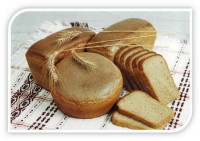 Это было давно, во времена каменного века. Когда на землю пришел сильный дождь и холод, человеку нечего было есть. И тогда он впервые заметил пшеничный колосок. Чтобы зерна было удобно есть, смачивали их водой. Потом человек научился растирать зерна в муку. И вот однажды в одной из каменных пещер человек оставил горшок с пшеничной кашей у огня. Огонь незаметно подкрался к горшку. Горшок не выдержал жара и лопнул. Грохот разбудил человека. Он подбежал к костру и увидел, что его еда превратилась в камень. Когда камень остыл, человек стал очищать его и вдруг почувствовал незнакомый запах. Положив кусочек в рот, человек зажмурился от удовольствия. Так ночной костер в пещере научил печь хлеб. Впервые слово «хлеб» появилось в Древней Греции. Там применяли для выпечки горшки специальной формы «клибанос». Оно созвучно с нашим словом «хлеб». Что же касаеᴛся происхождения русского слова «хлеб», то его связывали с заимствованным именем Глеб, или глаголом «хлебать». Хлебу нет цены. Ученица 1-1кл.Хлеб нужен всем, но относимся мы к нему по-разному. Один человек говорит просто «хлеб». А другой ласково произносит «хлебушек». И сразу становится ясно, кто из них знает настоящую цену.Ученица 2-1кл.Представить нашу жизнь без хлеба, без вкусной мягкой буханки на столе просто невозможно. Он непременный участник любой трапезы. Как повседневная еда, так и праздничное застолье редко обходятся без хлеба. И, пожалуй, нет другого продукта, который употребляли бы все народы мира. 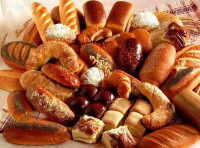 -Инсценировка стихотворения «Булка» (ученики 1 класса)Три паренька по переулку,
Играя будто бы в футбол,
Туда-сюда гоняли булку
И забивали ею гол.
Шел мимо незнакомый дядя, 
Остановился и вздохнул
И, на ребят почти не глядя,
К той булке руку протянул.
Потом, насупившись сердито,
Он долго пыль с нее сдувал
И вдруг спокойно и открыто
При всех ее поцеловал.- Вы кто такой?- спросили дети,
Забыв на время про футбол.
- Я пекарь!- человек ответил
И с булкой медленно ушел.И это слово пахло хлебом
И той особой теплотой,
Которой налиты под небом
Моря пшеницы золотой. -Работа по содержанию стихотворенияЧто плохого делали ребята? Какими еще словами можно назвать их поступок?
Почему незнакомый человек, проходя мимо, остановился и вздохнул?
Почему пожилой человек при всех поцеловал булку?
Какой вопрос ему задали дети? Почему?
Почему автор сказал, что слово «пекарь» запахло? Чем?
Чему учит стихотворение? Старшеклассница 2-Святое дело вырастить хлеб. Даже при современной технике он не дается легко, а добывается в поте лица. Поэтому тот, кто выращивает хлеб, не бросит где попало недоеденный кусок. 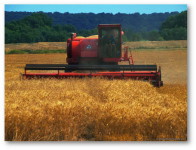 Старшеклассница 3Хлеб - один из самых удивительных продуктов человеческого труда. Недаром народ сложил поговорки: «Земля - матушка, а хлеб - батюшка», «Хлеб - это жизнь», «Хлеб - кормилец», «Без золота проживешь, а без хлеба - нет». Тысячи людей трудятся, чтобы зерно вырастить, собрать, обмолотить, смолоть и, наконец, выпечь хлеб. Нелегок труд землепашца. День и ночь, в палящий зной и в дождь идет битва за урожай. Тот, кто выращивает хлеб, не бросит где попало недоеденный кусок. Делайте и вы так. Смолоду учитесь ценить труд других. Помните, для выпечки одного батона требуется более 10 тысяч зерен.-Знакомство с профессиями.Учитель. - А сейчас мы поиграем и профессии узнаем, что хлебу на стол прийти помогают. Посмотрите, на доске таблички с названиями различных профессий. Выберите, пожалуйста, те профессии, которые, на ваш взгляд, имеют отношение к хлебу. Объясните свой выбор. (На доске-таблички с названиями различных профессий: артист, пианист, шофёр, повар, тракторист, пекарь, учитель, комбайнёр, портной, механизатор, мельник, кондитер).Старшеклассница 1В годы войны в блокадном Ленинграде люди получали по 125 граммов хлеба в день. Посмотрите, какой это маленький кусочек! В голодную военную пору кроме этого кусочка, кушать было нечего! Готовили его из небольшого количества муки, древесной целлюлозы, жмыха, отрубей и других примесей.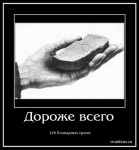 Звучит «Реквием» В.-А. Моцарта.Ученик 1кл.Мы вспомним хлеб, военный, горький,Он весь почти из лебеды.
В нём в каждой крошке,
В каждой корке
Был горький вкус людской беды.
Помни, что были лихие года!
Хлеб – это жизнь, а не просто еда! -Работа по загадкам. Золотист он и усат,
В ста карманах – сто ребят. ( Колосок)В долг зерно возьмёт,
Каравай вернёт. ( Поле)Ты не клюй меня, дружок, голосистый петушок.
В землю теплую уйду, к солнцу колосом взойду.
В нем тогда, таких как я, будет целая семья. (Зерно)Кольцо не простое,
Кольцо золотое,
Блестящее, хрустящее,
Всем на загляденье…
Ну и объеденье! (Баранка или бублик.)В печь сперва его сажают,
А как выйдет он оттуда,
То кладут его на блюдо.
Ну, теперь зови ребят!
По кусочку все съедят. (Пирог.)Что на сковородку наливают
Да вчетверо сгибают? (Блины.)-Игра «Собери пословицу»Если хлеба ни куска, так и в тереме тоска.
Посей в пору – будешь иметь хлеба гору.
Хочешь есть калачи, не сиди на печи.
Горька работа, да хлеб сладок.
Каравай хлеба не свалится с неба.
На чужой каравай рта не разевай, а пораньше вставай да свой затевай.Чтение стихотворения (учащиеся 1 класса)1.Вот он, хлебушек душистый,
С хрупкой корочкой витой.
Вот он тёплый, золотистый,
Словно солнцем налитой.2.В нём- здоровье наше, сила,
В нём – чудесное тепло.
Сколько рук его растило,
Охраняло, берегло!3.В нём – земли родимой соки,
Солнца свет весёлый в нём.
Уплетай за обе щёки!
Вырастай богатырём!Учитель: Сегодня на нашем столе, на самом почётном месте, лежит хлеб. Хрустящий, с аппетитной корочкой, сдобный. Его испекли ваши мамы. Сколько фантазии, души, труда они в него вложили.
(Конкурс хлебобулочных изделий)Оказывается, как много всего можно испечь из муки. Скажите, ребята, какие пословицы и поговорки о хлебе вы знаете?-Работа с пословицами.Пословицы о хлебе:   Без печки холодно - без хлеба голодно.Покуда есть хлеб да вода, всё не беда. Нет хлеба - нет обеда. Много снега - много хлеба. Хлеб всему голова.3. Подведение итога Учитель: Мы будем помнить о людях, которые растят пшеницу, из зерен делают муку, из муки хлеб, булочки, кондитерские изделия, и низко поклонимся им.Ученик: Почет и честь вам, хлеборобы!За ваш прекрасный урожай,За то, что родине вы далиДушистый хлеба каравай! (Звучит песня о поле, хлебе, пшенице  «Расти, колосок», слова П. Синявского, музыка Ю. Чичкова.)-А сейчас угощайтесь, берите сушки, печенье, пряники. Ешьте, не стесняйтесь, здоровья набирайтесь и благодарите тех, кто их испек!Список использованной литературы и источников1. М.О. Володарская. Час общения.. – Х.: Изд-во «Ранок», 2011.- 176с. – (Классный руководитель).2. М. Ивин «Хлеб сегодня, хлеб завтра». Детская литература, 1980г.3. С. А. Могилевская. Девочки, книга для вас! – М., «Детская литература», 19744. http://nsportal.ru/nachalnaya-shkola/vospitatelnaya-rabota/2012/11/22/klassnyy-chas-na-temu-khleb-vsemu-golova5.  Алмазов Б. А. Хлеб наш насущный. – Л.: Лениздат, 19916.  Ахияров К. Ш., Петрова З. П. Поклонимся хлебу. – Уфа: Баш. кн. изд – во, 19977.  Кузнецов И. Хлеб – всему голова // Экология и жизнь. – 2007. - №5. – с.74 – 77.8.  Именем хлеба : Сборник/ Сост.: Л. В.Сушкова. – М.: Моск. рабочий, 1984